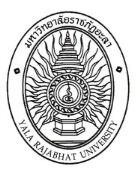 ใบส่งรายงานผลการดำเนินงานโครงการบริการวิชาการ (ฉบับร่าง)ปีงบประมาณ พ.ศ. ......................ที่ ........................................................วันที่ .................. เดือน ...............................พ.ศ. ................เรื่อง	ส่งรายงานผลการดำเนินงานโครงการบริการวิชาการเรียน  	รองผู้อำนวยการสถาบันวิจัยและพัฒนาชายแดนใต้สิ่งที่ส่งมาด้วย		[   ] รายงานผลการดำเนินงานโครงการบริการวิชาการ (ฉบับร่าง)		[   ] แบบสรุปรายงานผลการดำเนินงานโครงการบริการวิชาการ (บวก.4)โครงการ............................................................................................................................................................................ผู้รับผิดชอบโครงการ........................................................................................................................................................หน่วยงาน..........................................................................................................................................................................การตรวจสอบรูปแบบรายงานผลการดำเนินงานโครงการบริการวิชาการส่วนนำ		[   ] ปกนอก	[   ] ปกใน	[   ] บทสรุปผู้บริหาร	[   ] คำนำ	[   ] สารบัญส่วนเนื้อหา	[   ] บทที่ 1 บทนำ	[   ] ความเป็นมาและความสำคัญของการทำโครงการ					[   ] วัตถุประสงค์ของโครงการ					[   ] ประโยชน์ที่ได้รับจากโครงการ		[   ] บทที่ 2 วิธีการดำเนินงาน		[   ] บทที่ 3 ผลการดำเนินงาน		[   ] บทที่ 4 สรุปผล อภิปรายผล ปัญหา และข้อเสนอแนะส่วนท้าย 	[   ] บรรณานุกรม (ถ้ามี)	[   ] ภาคผนวก ก ได้แก่ โครงการที่ได้รับการอนุมัติ หลักสูตรอบรม เอกสารประกอบ[   ] ภาคผนวก ข ได้แก่ แบบทดสอบความรู้ความเข้าใจ แบบประเมิน[   ] ภาคผนวก ค ได้แก่ บัญชีรายชื่อผู้ลงทะเบียนและผู้ได้รับเกียรติบัตร เช่นใบลงทะเบียน[   ] ภาคผนวก ง ได้แก่ เอกสารและแบบฟอร์มที่เกี่ยวข้องกับโครงการ[   ] ภาคผนวก จ ได้แก่ รูปภาพการจัดโครงการ[   ] ภาคผนวก ฉ ได้แก่ แผ่นซีดีบันทึกรายงานผลการดำเนินงาน (ไฟล์ word และ pdf)ส่วนคณะ/สถาบัน/สำนักส่วนสถาบันวิจัยและพัฒนาชายแดนภาคใต้	[   ] เอกสารครบถ้วน			[   ] รูปแบบรายงานครบถ้วน/ถูกต้อง	 	[   ] การตั้งค่าหน้ากระดาษถูกต้อง		[   ] แบบ/ขนาดอักษร การกำหนดหัวข้อถูกต้อง	[   ] อื่นๆ.........................................................................................................................................ขั้นตอนการดำเนินการหมายเหตุ : กรุณาปรับแก้และส่งรายงานฉบับสมบูรณ์ภายใน 30 วันนับจากได้รับคืนฉบับร่าง1. ดำเนินการส่งเอกสารแล้วลงชื่อ ...........................................................            (                                     )ผู้รับผิดชอบโครงการวันที่ ............./.........../..............2. ได้รับเอกสารและตรวจสอบเบื้องต้นแล้วลงชื่อ ...........................................................(                                     )กรรมการบริการวิชาการระดับคณะ/สถาบัน/สำนักวันที่ ............./.........../..............1. ได้รับเอกสารแล้วลงชื่อ ...........................................................            (นางสาวริซมา    สาเม๊าะ)นักวิชาการศึกษาวันที่ ............./.........../..............3. ความเห็นของรองผู้อำนวยการฝ่ายบริการวิชาการ  เห็นควรจัดทำรายงานฉบับสมบูรณ์ต่อไป  เห็นควรมีการปรับแก้ ก่อนจัดทำรายงานฉบับสมบูรณ์เนื่องจาก.....................................................................................................................................................................................................................................................................................ลงชื่อ ...........................................................            (อาจารย์เวคิน  วุฒิวงศ์)รองผู้อำนวยการสถาบันวิจัยและพัฒนาชายแดนใต้รับผิดชอบพันธกิจด้านการบริการวิชาการวันที่ ............./.........../..............2. ได้ตรวจสอบความครบถ้วนของเอกสารแล้วลงชื่อ ...........................................................            (นางสาวริซมา    สาเม๊าะ)นักวิชาการศึกษาวันที่ ............./.........../..............3. ความเห็นของรองผู้อำนวยการฝ่ายบริการวิชาการ  เห็นควรจัดทำรายงานฉบับสมบูรณ์ต่อไป  เห็นควรมีการปรับแก้ ก่อนจัดทำรายงานฉบับสมบูรณ์เนื่องจาก.....................................................................................................................................................................................................................................................................................ลงชื่อ ...........................................................            (อาจารย์เวคิน  วุฒิวงศ์)รองผู้อำนวยการสถาบันวิจัยและพัฒนาชายแดนใต้รับผิดชอบพันธกิจด้านการบริการวิชาการวันที่ ............./.........../..............